 № 9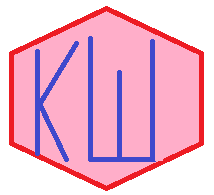 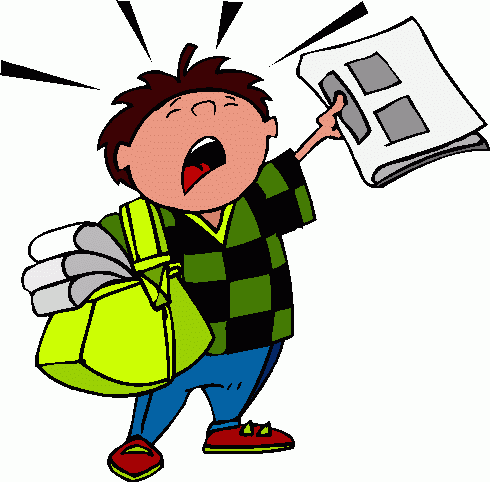 Письмо редактора:На днях я прочитал заметку об одной известной актрисе с очень выдающимися в пространство формами, у которой в райдере прописано, что режиссер никогда, ни при каких обстоятельствах, не имеет права просить ее подпрыгивать в кадре. А уж если режиссер попросит ее подпрыгнуть, - пиши пропало – очень известная актриса с очень выдающимися формами просто обидится и покинет проект.Люди, лишенные самоиронии, лично мне кажутся опасными. Человек, который не в состоянии посмеяться над самим собой, скорее всего, не прощает себе никаких ошибок и, соответственно, не простит их мне. А я, знаете ли, часто ошибаюсь. И хочу, чтобы в такие моменты вы задорно хохотали, а не анализировали, что же я сделал не так. Ну, а так как «КШ» все же школьная газета и, зная, что ее будут читать не только школьники, но и учителя, то обойтись без небольшого обращения, ну просто не получается. Дорогие учителя, наступает самый волшебный праздник, так не забудьте же о милости божьей, не скупитесь на оценки и прибудет с вами Господь. Аминь. С наступающим!Интересные факты«КШ» собрал пару интересных фактов о нашей школе, ведь, увы, многие ученики даже не подозревают о том, в каком учебном заведении они учатся. Мы исправляем этот недочет и просвещаем всех непросвещенных.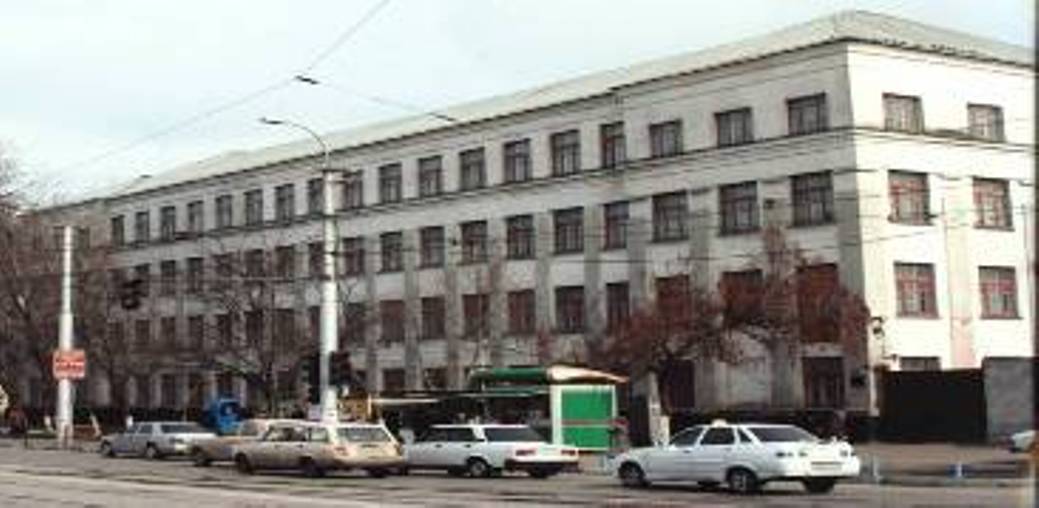 История средней общеобразовательной школы № 30 началась с декабря 1939 года. Во время Великой отечественной войны в здании школы располагался госпиталь. До 1953 года в ней обучались только мальчики. С 1953 года школа перешла на смешанный режим обучения и воспитания обучающихся.За время существования школы ее возглавляли такие знаменитые директора как Байтуганов Ф.М. – «Заслуженный учитель РФ», народный учитель СССР орденоносец, Апаев Владимир Темболатович «Заслуженный учитель РФ».Наша школа является базовой по пропаганде изучения родного языка, национально-регионального компонента, культурно-исторических традиций и обычаев осетинского народа. В 2003-2004 учебном году школа была занесена в Российскую энциклопедию «Лучшие люди и лучшие образовательные учреждения России». Школа дважды победитель конкурса общеобразовательных учреждений, внедряющих инновационные образовательные программы (2006 и 2007 годы).Сейчас учительский состав состоит из более чем 70 преподавателей. Из них 30 учителей высшей категории, 25 учителей I категории, 9 учителей II категории.В 2014 году школа масштабно отметила свой 75-ый день рождения.Полезные советыГрядут зимние каникулы, а это значит, что впереди две недели отдыха. Но не вздумайте все эти дни пролежать на диване, доедая остатки оливье. Наоборот, продумайте каждый свой день, ведь каникулы тоже нужно уметь проводить с умом.Почитать книгу. «Прочитав хорошую книгу, человек чувствует себя более сильным, мудрым, порядочным» - не зря говорил советский экономист С. Г. Струмилин.  Посмотреть фильм. Вечер за просмотром хорошего кино, что может быть лучше? Остается подобрать жанр и выбрать фильм!Поиграть в настольные и другие игры. Пригласите друзей к себе домой и вместе поиграйте в самые популярные игры: “Мафия”, “Твистер”, «Крокодил».Сходить в Ледовый дворец. В нашем городе есть прекрасный Ледовый дворец, где можно весело и интересно провести время с друзьями.Экзамены. Ну и, конечно, не забывайте про учебу. Каникулы каникулами, а экзамены сдавать надо. Главный редактор: Марат Гурциев; корректор: Зарина Ростованова; Выход в свет:29.12.15. 